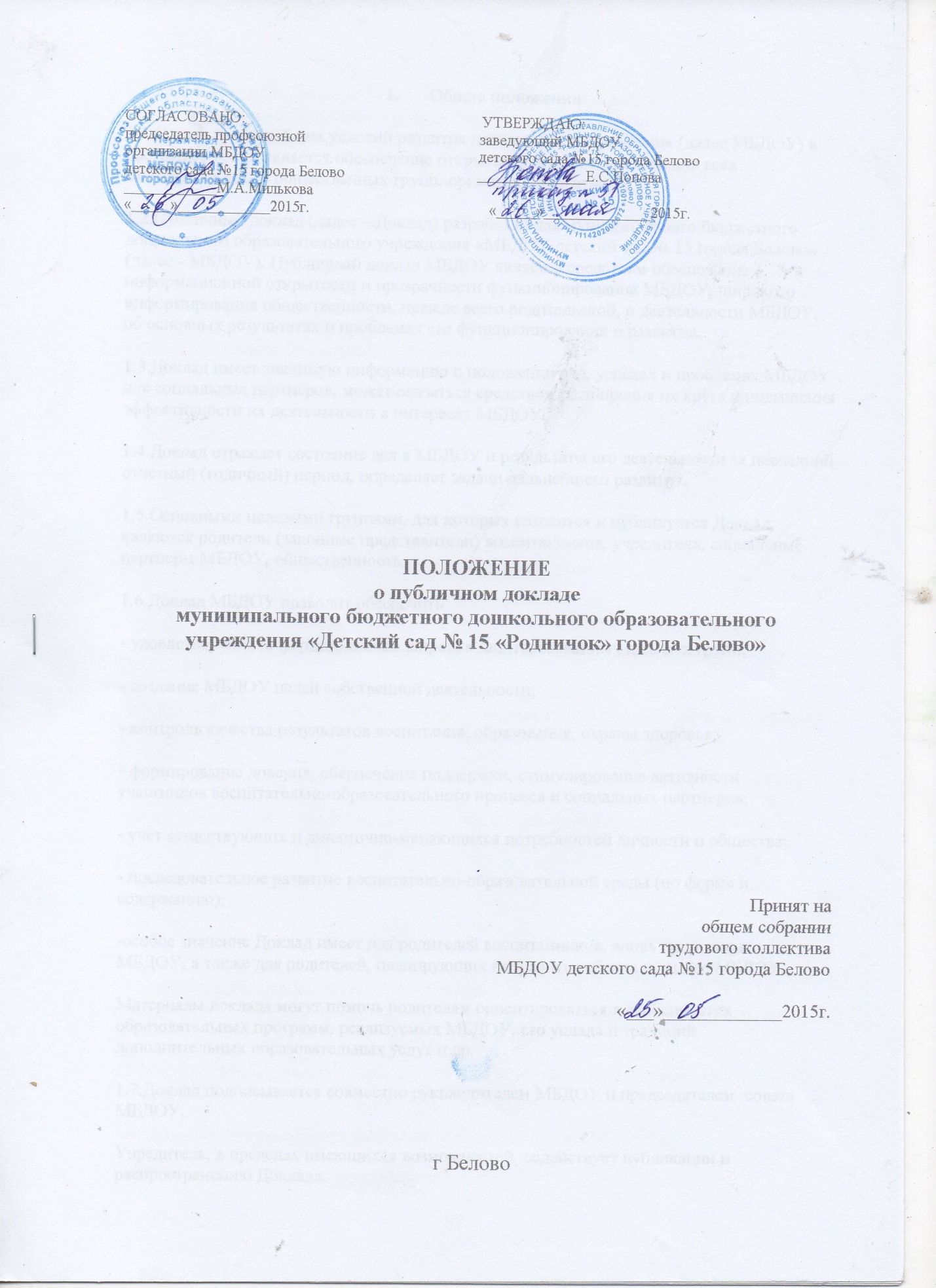 1.       Общие положения1.1.Одним из важнейших условий развития дошкольного учреждения (далее МБДОУ) в настоящее время является обеспечение открытости его деятельности для всех заинтересованных общественных групп, организаций, структур.1.2.Публичный доклад (далее – Доклад) разработан для муниципального бюджетного дошкольного образовательного учреждения «МБДОУ детский сад № 15 города Белово» (далее - МБДОУ). Публичный доклад МБДОУ является средством обеспечения информационной открытости и прозрачности функционирования МБДОУ, широкого информирования общественности, прежде всего родительской, о деятельности МБДОУ, об основных результатах и проблемах его функционирования и развития.1.3.Доклад имеет значимую информацию о положении дел, успехах и проблемах МБДОУ для социальных партнеров, может оказаться средством расширения их круга и повышения эффективности их деятельности в интересах МБДОУ.1.4.Доклад отражает состояние дел в МБДОУ и результаты его деятельности за последний отчетный (годичный) период, определяет задачи дальнейшего развития.1.5.Основными целевыми группами, для которых готовится и публикуется Доклад, являются родители (законные представители) воспитанников, учредитель, социальные партнеры МБДОУ, общественность.1.6.Доклад МБДОУ позволит обеспечить:- удовлетворение информационных запросов заинтересованных целевых групп;- создание МБДОУ целей собственной деятельности;- контроль качества результатов воспитания, образования, охраны здоровья;- формирование доверия, обеспечение поддержки, стимулирование активности участников воспитательно-образовательного процесса и социальных партнеров;- учет существующих и динамично-меняющихся потребностей личности и общества;- последовательное развитие воспитательно-образовательной среды (по форме и содержанию);-особое значение Доклад имеет для родителей воспитанников, вновь прибывших в МБДОУ, а также для родителей, планирующих направить ребенка в данное МБДОУ.Материалы доклада могут помочь родителям ориентироваться в особенностях образовательных программ, реализуемых МБДОУ, его уклада и традиций, дополнительных образовательных услуг и др.1.7.Доклад подписывается совместно руководителем МБДОУ и председателем  совета МБДОУ.Учредитель, в пределах имеющихся возможностей, содействует публикации и распространению Доклада.1.8.Доклад является документом постоянного хранения, администрация МБДОУ обеспечивает хранение Докладов и их доступность для участников воспитательно-образовательного процесса.2.     Структура Доклада2.1. Доклад включает в себя аннотацию, основную часть, заключение и приложения.Публичный доклад  включает следующие разделы:1.      Общая характеристика образовательного учреждения2.      Особенности образовательного процесса3.      Условия осуществления образовательного процесса4.      Результаты деятельности МБДОУ5.      Кадровый потенциал6.      Финансовые ресурсы МБДОУ и их использование7.      Решения, принятые по итогам общественного обсуждения8.      Заключение. Перспективы и планы развитияСодержание каждого из разделов определяется согласно Приложению к настоящему Положению. 2.2. Каждый из разделов публичного доклада содержит краткую текстовую информацию, не содержащую специальных терминов, и количественные данные.Все количественные данные (доля, количество, объем) приводятся в динамике за 2 года. 2.3. Доклад содержит ссылки на документы, перечень которых определяется согласно Приложению к настоящему Положению.Администрация МБДОУ обеспечивает размещение указанных документов на сайте МБДОУ.3. Подготовка ДокладаВ подготовке Доклада принимают участие представители всех групп участников воспитательно -образовательного процесса: педагоги, специалисты, администраторы, родители.Подготовка Доклада является длительным организованным процессом и включает в себя следующие этапы:- утверждение плана-графика работы по подготовке Доклада;- сбор необходимых для Доклада данных;- написание всех отдельных разделов доклада, его аннотации, сокращенных вариантов;- представление проекта Доклада на расширенное заседание органа самоуправления МБДОУ, обсуждение;- доработку проекта Доклада по результатам обсуждения;- утверждение Доклада.4. Публикация ДокладаДоклад публикуется и распространяется в формах, возможных для МБДОУ – в местных СМИ, в виде отдельной  брошюры, в сети Интернет и др.Подготовленный утвержденный Доклад публикуется и доводится до общественности:-  на сайте МБДОУ;-  на общем родительском собрании (конференции);Приложение Информация для включения в Публичный доклад  МБДОУ детский сад №15 города БеловоНазвание разделаСодержание1.Общие характеристики заведенияТип, вид, статус. Лицензия на образовательную деятельность, государственная аккредитация.Местонахождение, удобство транспортного расположения.Режим работы.Структура и количество групп. Количество мест и воспитанников. Наполняемость групп.Наличие  инновационных форм дошкольного образования.Структура управления, включая контактную информацию ответственных лиц. Органы государственно-общественного управления.  План развития и приоритетные задачи  на следующий год.Наличие  сайта учреждения.Контактная информация.2.Особенности образовательного процесса Содержание обучения и воспитания детей (методики и педагогические программы), наличие экспериментальной деятельности, авторских программ.Охрана и укрепление здоровья детей (развитие здоровьесберегающих технологий и среды в ДОУ, мероприятия и  программы, направленные на укрепление здоровья детей). Преемственность дошкольных образовательных программ и программ начального общего образования, взаимодействие с учреждениями общего образования.Совместная работа с организациями дополнительного образования, культуры и спорта.Основные формы работы с родителями (законными представителями).3.Условия осуществления образовательного процессаОрганизация предметной образовательной среды в дошкольных образовательных учреждениях и материальное оснащение (наличие  специальных помещений, оборудованных для определенных видов образовательной работы (музыкальной, физкультурно-оздоровительной, познавательной и т.п.), обеспеченность учебными материалами, наглядными пособиями, игрушками и игровыми предметами.Обеспечение безопасности жизни и деятельности ребенка  в здании и на прилегающей к  ДОУ территории.Медицинское обслуживание.Материально–техническая база (состояние зданий, наличие всех видов благоустройства, бытовые условия в группах и специализированных кабинетах).Качество и организация питания.4. Результаты деятельности ДОУРезультаты работы по снижению заболеваемости, анализ групп здоровья в сравнении с предыдущим годом.Достижения воспитанников, педагогов, образовательного учреждения, результаты участия воспитанников в городских и окружных мероприятиях.5. Кадровый потенциалКачественный и количественный состав персонала (возраст, образование, переподготовка, освоение новых технологий), динамика изменений, вакансии. Развитие кадрового потенциала (профессиональные достижения отдельных педагогов, научная и экспериментальная деятельность, участие в профессиональных конкурсах).6. Финансовые ресурсы ДОУ и их использование.Бюджетное финансирование. Распределение средств бюджета учреждения по источникам их получения. Льготы  для отдельных категорий воспитанников и условия их получения.7.Заключение. Перспективы и планы развитияВыводы по проведенному анализу и перспективы развития.План развития и приоритетные задачи  на следующий год.